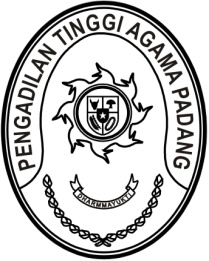 S  U  R  A  T      T  U  G  A  SNomor : W3-A/        /KU.01/7/2023Menimbang 	: 	bahwa Kantor Pelayanan Perbendaharaan Negara (KPPN) Padang melaksanakan kegiatan Bimbingan Teknis Pendampingan Penyusunan Target Capaian Output yang diikuti antara lain oleh aparatur dari Pengadilan Tinggi Agama Padang;Dasar	:	Surat Kepala KPPN Padang nomor Und-40/KPN.0301/2023 tanggal 20 Juli 2023 perihal Undangan Bimbingan Teknis Pendampingan Penyusunan Target Capaian Output;MEMBERI TUGASKepada 	: 	Nama	:	Masfadhlul Karmi, S.A.P.			NIP	:	199410062019031004			Pangkat/Gol. Ru	:	Penata Muda Tk.I (III/b)			Jabatan	:	Penyusun Laporan KeuanganUntuk	:	Mengikuti kegiatan Bimbingan Teknis Pendampingan Penyusunan Target Capaian Output pada tanggal 21 Juli 2023 di Aula KPPN Padang, Jl. Perintis Kemerdekaan No.79, Kecamatan Padang Timur.20 Juli 2023Sekretaris,H. Idris Latif, S.H., M.H.							   	NIP. 196404101993031002Tembusan:- Ketua Pengadilan Tinggi Agama Padang (sebagai laporan);- Kepala KPPN Padang;